ATZINUMS Nr. 22/9-3.6/5par atbilstību ugunsdrošības prasībāmAtzinums iesniegšanai derīgs sešus mēnešus.Atzinumu var apstrīdēt viena mēneša laikā no tā spēkā stāšanās dienas augstākstāvošai amatpersonai:Atzinumu saņēmu:20____. gada ___. ___________DOKUMENTS PARAKSTĪTS AR DROŠU ELEKTRONISKO PARAKSTU UN SATURLAIKA ZĪMOGU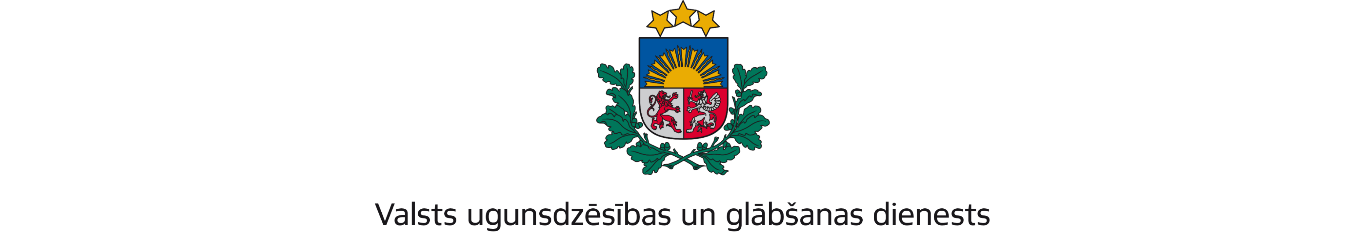 LATGALES REĢIONA PĀRVALDERīgas iela 1/3, Daugavpils, LV-5401; tālr.: 65455850; e-pasts: latgale@vugd.gov.lv; www.vugd.gov.lvRēzekneJaunsardzes centrs(izdošanas vieta)(juridiskās personas nosaukums vai fiziskās personas vārds, uzvārds)07.03.2024.Reģ. Nr. 90009222536(datums)(juridiskās personas reģistrācijas numurs)Krišjāņa Valdemāra iela 10/12, Rīga,LV-1010(juridiskās vai fiziskās personas adrese)1.Apsekots: Maltas vidusskolas kopmītņu tipa viesnīcas 4. stāva telpas(apsekoto būvju, ēku vai telpu nosaukums)2.Adrese: Skolas iela 5, Malta, Maltas pagasts, Rēzeknes novads3.Īpašnieks (valdītājs): Rēzeknes novada pašvaldība(juridiskās personas nosaukums vai fiziskās personas vārds, uzvārds)Reģ. Nr. 90009112679, Atbrīvošanas aleja 95A, Rēzekne, LV-4601(juridiskās personas reģistrācijas numurs un adrese vai fiziskās personas adrese)4.Iesniegtie dokumenti: nometnes vadītājas Dainas Naruševičas 2024.gada 1.marta iesniegums (nometņu vadītāja apliecības Nr. 116-01096)5.Apsekoto būvju, ēku vai telpu raksturojums: kopmītņu tipa četrstāvu ēka, U2b ugunsnoturības pakāpe6.Pārbaudes laikā konstatētie ugunsdrošības prasību pārkāpumi: Nav 7.Slēdziens: Maltas vidusskolas kopmītņu tipa viesnīcas 4. stāva telpas atbilst ugunsdrošības prasībām diennakts nometnes “Rēzeknes, Krāslavas, Jēkabpils novada jaunsargu 3.līmeņa nometne” rīkošanai8.Atzinums izsniegts saskaņā ar: 2009.gada 1.septembra Ministru kabineta noteikumiem Nr.981 ”Bērnu nometņu organizēšana un darbības kārtība” 8.5.apakšpunta prasībām.(normatīvais akts un punkts saskaņā ar kuru izdots atzinums)9.Atzinumu paredzēts iesniegt: Valsts izglītības satura centram(iestādes vai institūcijas nosaukums, kur paredzēts iesniegt atzinumu)Valsts ugunsdzēsības un glābšanas dienesta Latgales reģiona pārvaldes priekšniekam, Rīgas ielā 1/3, Daugavpilī, LV-5401.(amatpersonas amats un adrese)Valsts ugunsdzēsības un glābšanas dienesta Latgales reģiona pārvaldes Ugunsdrošības uzraudzības un civilās aizsardzības nodaļas inspektorsP. Vavilovs(amatpersonas amats)(paraksts)(v. uzvārds)(juridiskās personas pārstāvja amats, vārds, uzvārds vai fiziskās personas vārds, uzvārds; vai atzīme par nosūtīšanu)(paraksts)